Johns Hopkins Scientist: ‘A Medical Certainty’ Pfizer Vaccine Caused Death of Florida DoctorDr. Jerry L. Spivak, an expert on blood disorders at Johns Hopkins University, told the New York Times Tuesday that he believes “it is a medical certainty” that Pfizer’s COVID vaccine caused the death of Dr. Gregory Michael.01/13/21 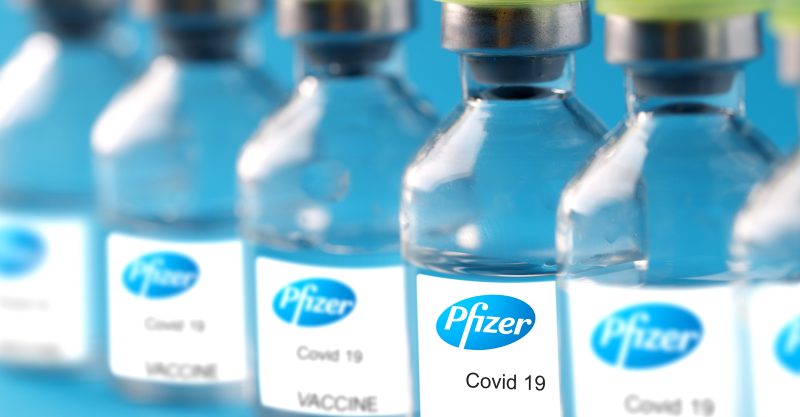 By Children's Health Defense Team The Florida Health Department and the Centers for Disease Control and Prevention are investigating the death of a Florida doctor who died Jan. 3 from a rare autoimmune disorder he developed on Dec. 21, three days after receiving Pfizer’s COVID vaccine.As The Defender reported last week, Heidi Neckelmann, the wife of Dr. Gregory Michael, said that in her mind, her 56-year-old husband’s death was “100% linked” to the vaccine. Now, at least one doctor has come forward publicly to say he also believes the vaccine caused Michael to develop acute idiopathic thrombocytopenic purpura (ITP), the disorder that killed him.According to the New York Times:“Dr. Jerry L. Spivak, an expert on blood disorders at Johns Hopkins University, who was not involved in Dr. Michael’s care, said that based on Ms. Neckelmann’s description, ‘I think it is a medical certainty that the vaccine was related.’“‘This is going to be very rare,’ said Dr. Spivak, an emeritus professor of medicine. But he added, ‘It happened and it could happen again.’”Spivak told the Times he based his reasoning on the fact that Michael’s disorder came on quickly after the shot, and “was so severe that it made his platelet count ‘rocket’ down.” Spivak also offered two other reasons to back up his theory. One, the fact that Michael was healthier and younger than most people who develop chronic forms of ITP. And two, the fact that about 70% of people who develop ITP are women. As Spivak told the Times: “A sudden case in a man, especially a relatively young, healthy one, suggests a recent trigger.”Pfizer said it is also investigating Michael’s death, though the drugmaker told multiple news outlets it doesn’t “believe at this time that there is any direct connection to the vaccine.”Shortly after the first reports surfaced of Michael’s death, Pfizer told USA Today:“There is no indication — either from large clinical trials or among people who have received the vaccine since the government authorized its use last month — that it could be connected to thrombocytopenia.”But, as Lyn Redwood, RN, MSN, president of Children’s Health Defense (CHD), said last week, Pfizer’s statement doesn’t square with the facts — because ITP is a well-known adverse event associated with vaccinations.The vaccine most often implicated in ITP is the measles-mumps-rubella (MMR) vaccine, where the disease occurs in approximately 1 in every 25,000 to 40,000 doses of the vaccine, Redwood said.ITP has also been associated with hepatitis A and B virus (HBV), human papilloma virus (HPV), varicella-zoster, diphteria-tetanus-acellular pertussis (DTap), polio and pneumococcus vaccines.According to Redwood, a study comparing adverse effects following influenza vaccination found that ITP was the third most common autoimmune condition (after Guillain Barre and rheumatoid arthritis).  Bottom of FormTop of FormBottom of FormRedwood also pointed out that ITP has been reported to occur following exposure to drugs containing polyethylene glycol (PEG), a compound used in both the Pfizer and Moderna vaccines.“Considering that according to the U.S. Court of Federal Claims, cases of ITP have been compensated in the National Vaccine Injury Compensation Program (NVICP), it is completely disingenuous for vaccine manufacturers to deny this risk,” Redwood said.An official with the Miami Dade medical examiner’s office on Jan. 11 told the media that the cause of Michael’s death is “pending the completion of studies” by the medical examiner and the Centers for Disease Control and Prevention.